ПРИЛОЖЕНИЕ 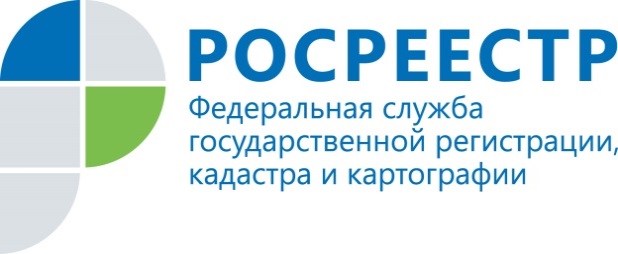 ПРЕСС-РЕЛИЗ22.10.2020 г. Управление Росреестра по Удмуртии: более чем в 60% межевых планов выявлены нарушенияУправлением Росреестра по Удмуртской Республике подведены итоги деятельности по осуществлению лицензионного контроля и федерального государственного надзора в области геодезии и картографии за 9 месяцев 2020 года.За три квартала 2020 года в рамках лицензионного контроля проведено 4 проверки соискателей лицензий (лицензиатов). Выдана 1 лицензия на осуществление геодезической и картографической деятельности, 1 лицензия переоформлена, действие 1 лицензии прекращено.Специалистами отдела осуществлена проверка 282 межевых и технических планов, в том числе во взаимодействии с государственными регистраторами прав. Результатом проверки стало выявление нарушений в 11 межевых планах, в которых Управлением Росреестра по Удмуртии выявлены  признаки внесения кадастровыми инженерами заведомо ложных сведений. Отметим, законодательством предусмотрена административная и уголовная ответственность за внесение заведомо ложных сведений в межевой план, технический план, акт обследования, проект межевания либо карту-план территории или подлог документов. Выдано свыше 100 предостережений о недопустимости нарушения обязательных требований в рамках федерального государственного геодезического надзора.Актуализирована информация о состоянии 250 геодезических пунктов по сведениям, полученным в результате полевого обследования пунктов специалистами управления и от лиц, выполняющих геодезические и  картографические работы. В рамках требований федеральных законов в части установления охранных зон всех пунктов государственной геодезической сети (ГГС), государственной нивелирной сети (ГНС), государственной гравиметрической сети (ГГрС) установлено 300 охранных зон пунктов ГНС, совмещенных с пунктами ГГС, 23 охранные зоны пунктов ГГС.Специалистами отдела геодезии и картографии управления обследовано 150 пунктов ГГС, проведено обследование без малого одной сотни стенных пунктов ГНС на территории г. Ижевска, из которых 39 пунктов утрачено. Контакты для СМИПресс-служба Управления Росреестра по Удмуртской Республике8 (3412)78-63-56pressa@r18.rosreestr.ruhttps://rosreestr.gov.ruhttps://vk.com/rosreestr_18г.Ижевск, ул. М. Горького, 56.